Kleeblattschule		www.kleeblattschule.de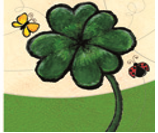 Standorte: Niedergrenzebach & ObergrenzebachVerwaltungssitz: 34621 Frielendorf-Obergrenzebach, An der Schule 5,  06691-3819 E-Mail: poststelle@g.obergrenzebach.schulverwaltung.hessen.de       _________________________________________________________________________________________Datenerhebung und Datenverarbeitung in SchulenName des Kindes: ______________________________________________________________Das Merkblatt über die Datenverarbeitung in Schulen wurde mir ausgehändigt._____________________________________________________________________________Ort, Datum						Unterschrift Sorgeberechtigte (Mutter)_____________________________________________________________________________Ort, Datum						Unterschrift Sorgeberechtigter (Vater)Kooperation von Kindergarten und GrundschuleMein/Unser Kind besucht die Kindertagesstätte:  Obergrenzebach 	– Gruppe ______________	   Trutzhain	  – Gruppe ___________________  Regenbogen	– Gruppe ______________     Steinweg	  – Gruppe ___________________  Schwarzenborn 	– Gruppe ______________	   Frielendorf  – Gruppe ___________________  _______________________________________________________     andere Kita: Name und Gruppe Einverständniserklärung Ich bin damit einverstanden, Ich bin   n i c h t   damit einverstanden,dass im Rahmen der Kooperation von Kindergarten und Grundschule die Erzieher*innen, Lehrer*innen und Schulleitung hinsichtlich der Einschulung meines Kindes______________________________________________________Vor- und Zuname des Kindesgemeinsam beraten.Dazu gehört auch, dass Erzieher*innen, Lehrer*innen und Schulleitung mein Kind im Hinblick auf die Einschulung beobachten und diese Informationen austauschen.Die Erzieher*innen können auch Kenntnisse über den Entwicklungsprozess und den Entwicklungsstand meines Kindes, die für dessen Einschulung unmittelbar von Bedeutung sind, an Lehrer*innen und Schulleitung weitergeben.Soll in der gemeinsamen Beratung von Erzieher*innen, Lehrer*innen und Schulleitung über die Lebenssituation meines Kindes in der Familie bezüglich der Einschulung gesprochen werden, werde ich in das Gespräch einbezogen.Mir ist bekannt, dass ich diese Einwilligung verweigern oder jederzeit widerrufen kann, ohne dass dies negative Folgen für mich oder mein Kind hat.______________________________________________________________________________Ort, Datum						Unterschrift Sorgeberechtigte (Mutter)______________________________________________________________________________Ort, Datum						Unterschrift Sorgeberechtigter (Vater)Schulanmeldung für das Schuljahr 20    /20    Grunddaten: (Zu den folgenden Angaben sind die Eltern nach § 83 Abs. 1 und 3 des Hessischen Schulgesetzes verpflichtet.)Schülerin/Schüler:Vorname(n) und Name:		___________________________________________________________________Geburtsdatum /–ort / Geschlecht:	______________________/________________________________/____________Straße, Hausnummer:		___________________________________________________________________PLZ, Wohnort:			___________________________________________________________________Telefon-Nummer:			___________________________________________________________________Im Notfall (vormittags) erreichbar:	___________________________________________________________________Bitte auch Angabe d. Kontaktes, z. B. Großeltern, Tante		___________________________________________________________________E-Mail-Adresse (in Druckbuchstaben):  _______________________________________________________________Staatsangehörigkeit:	 deutsch	sonstige: ____________________________________________________Welche Sprache sprechen Sie überwiegend in der Familie:	 deutsch        sonstige: ________________________Teilnahme ev. Religionsunterricht: 	 Ja	 Nein  	              Religionszugehörigkeit: ___________________________Sorgeberechtigte:Vorname und Name der Mutter	    Anschrift (nur, wenn abweichend von der Adresse der Schülerin/des Schülers)________________________________________________________________________________________________Vorname und Name des Vaters	    Anschrift (nur, wenn abweichend von der Adresse der Schülerin/des Schülers)_______________________________________________________________________________________________Sorgeberechtigung:			 Beide Eltern	 nur Mutter 	 nur Vater	Bei unterschiedlichen Familiennamen: 	 Eltern sind verheiratet		 Eltern sind nicht verheiratetAndere (z. B. Vormund): 	__________________________________________________________________________Die Richtigkeit der Angaben wird bestätigt:  Weiterhin verpflichten wir uns/verpflichte ich mich, sämtliche Änderungen des Sorgerechtes, der familiären Verhältnisse sowie der Anschrift und der telefonischen Erreichbarkeit unverzüglich in schriftlicher Form der Schule mitzuteilen.______________________________________________________________________________Ort, Datum						Unterschrift Sorgeberechtigte (Mutter)______________________________________________________________________________Ort, Datum						Unterschrift Sorgeberechtigter (Vater)Freiwillige Angaben: (Gemäß § 7 Abs. 2. des Hessischen Datenschutzgesetzes)Anzahl der Geschwister:		________	Informationen, die die Schule beachten sollte (z. B. gesundheitliche Beeinträchtigungen, körperliche Behinderungen, bestehende oder geplante Therapien, z. B. Logopädie, Ergotherapie)_______________________________________________________________________________________________